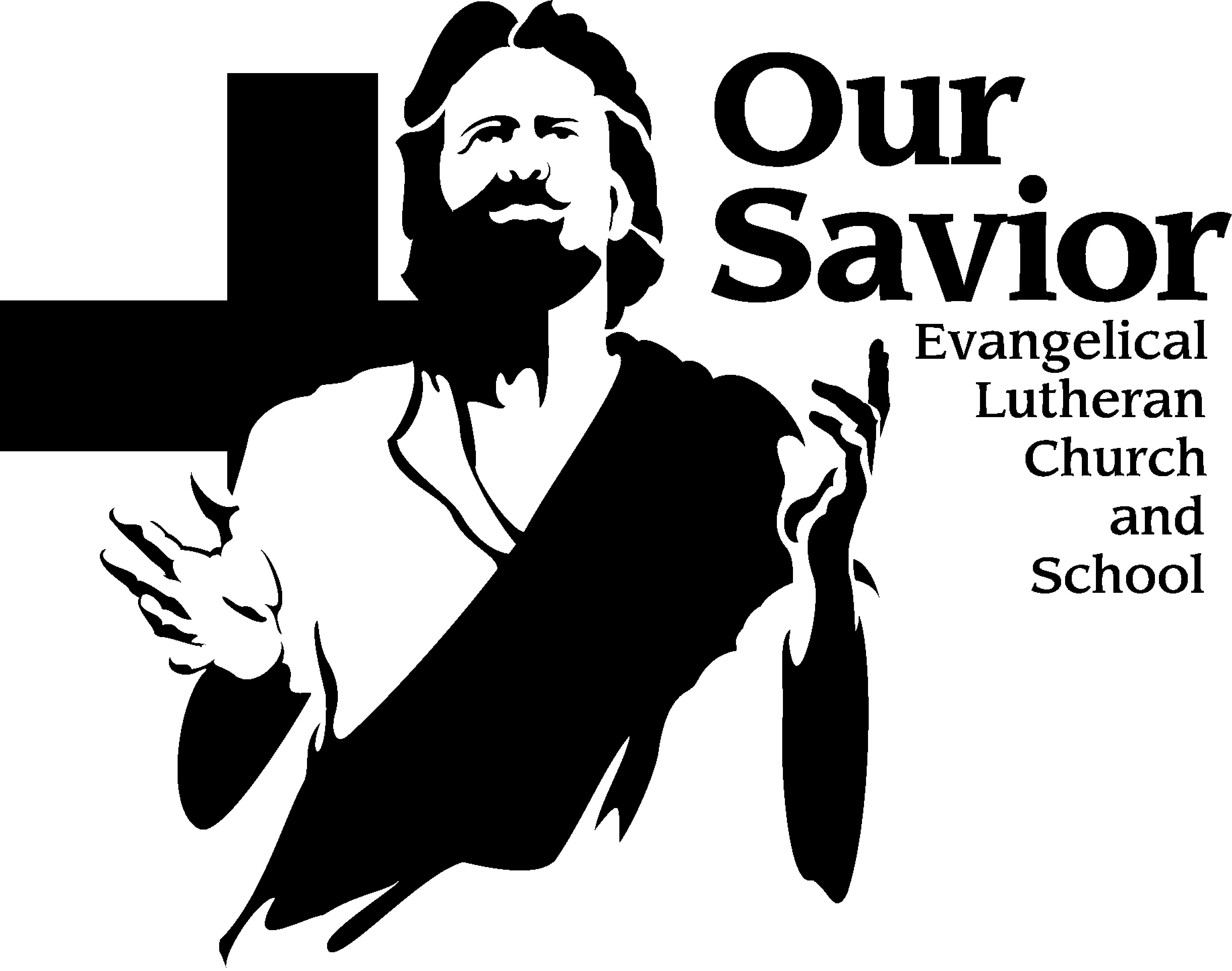 WINTER ADULT BIBLE STUDY – Why Am I Here!  We human beings are spiritually “near-sighted” by birth.  Even when we ask this question, “Why am I here?” we think of it as a personal, local concept.  And yet, God has provided some beautiful answers in Scripture about who we are (children of God) and what we can do (the commission of making disciples).  When we look to ourselves or our circumstances to provide meaning and context for our life we may miss out on the greatest motivator there is – his unfailing love.  He has lavished his love on us and by re-creating the image of God through the perfect model (Jesus) we encounter a whole new level of understanding.  Our study is taught by our Pastoral Team in the Fellowship Hall.  Child care is available. Our Savior Night Announced - The Board of Stewardship is pleased to invite all members and friends of Our Savior to our special annual fellowship and activity night on Friday, February 28, beginning at 6 pm. The primary emphasis is FELLOWSHIP. Basketball, volleyball and the “bounce house” will be available in the gym while ping pong and tables for games will also be played in the lower lobby (byog – bring your own game). Snacks and beverages will be provided. There is no cost to attend. Come one, come all… and enjoy the fellowship of brothers and sisters in Christ!ADULT BIBLE STUDY - Romans  - A Bible study on Tuesday evenings  at 7:00 pm in the church office classroom which is located in the white building. We will meet from 7:00 – 8:30 each Tuesday evening.  Bring your point of view because you will be able to give it during our discussions.Newly Adopted Constitution and Bylaws - During a special voters’ meeting on February 2, the assembly approved a revised Constitution and Bylaws.  You can find a copy on our church website in the members only section. If you’d like a paper copy, please contact Sarah in the church office and she’d be happy to provide you with one.SENIOR ADULT BIBLE STUDY – In our study, we are looking at the Old Testament books of Habakkuk and Malachi during January and February, and then journeying through Acts beginning in March.  Join us as we learn God’s truths and apply them to our lives. The class is taught by Staff Minister Hering in the Church Office Classroom on Tuesdays at 10:30 am. This session runs now through March 31st.  Our Savior Lutheran School Regisrtration - If you are interested in our Early Childhood Christian Education Program, please stop by or contact the school office to obtain information to register for the 2020-2021 school year.  Registration is open for students in gr. 3K through the eighth grade.  We invite you to visit our classrooms.  Contact the school office at 262-377-7780 or osls@wi.rr.com.Bible Reading for 2020 -  Have you been reading your Bible on a daily basis? If so, keep it up. Undoubtedly, you’re being blessed. If you haven’t been involved in daily Bible reading, consider starting now, or as the new year begins!  A Bible reading plan is easy to set up and follow. It’s simple to subscribe and receive daily Bible readings by email. Go to www.wels.net and follow the links (“Serving You” -  “Through My Bible”  -  “Get It Delivered”.)  You can also find these readings listed on the “Feedback Page” of our synod’s monthly magazine, Forward in Christ.” Read online, via delivered email, audio, or paper. Be blessed as you read and reread treasures from God’s inspired Word!  FORWARD IN CHRIST SUBSCRIPTIONS - It is time again for renewals and new subscriptions to “Forward In Christ,” the synod’s monthly news magazine. If you are a current subscriber, please indicate whether you wish to renew or cancel on the renewal form located on the Welcome Center in the back of church.  If you are a new subscriber, please fill out the necessary information on the form for new subscribers.  The cost this year is $13.44 for new or renewal subscriptions.  Please make your checks payable to Our Savior Lutheran Church, insert in designated envelope and place in the church office mail slot.  The deadline is March 15th.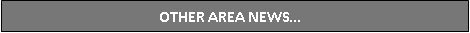 SUMMER CAMP - Registrations are now being accepted for Camp Bird. Camp Bird for Lutherans is a youth camp for children currently in grades 5-8. It is located near Crivitz in Marinette County on Sand Lake. The price for each child is $175 per week. Swimming, canoeing, boating, hiking, challenge course, kickball, volleyball, archery, arts & crafts, campfires, Bible study, games, camp songs and many other activities are waiting for you this year! Three weeks are available in July: *Sunday July 5 – Friday, July 10 *Sunday July 12 – Friday, July 17 *Sunday July 19 – Friday, July 24.  For more information or to download the registration form, please go to  www.campbird.org.First Fridays Presents New Milwaukee Consort -- Head to Grace Lutheran Church (1209 N. Broadway, Milwaukee) on Friday, Mar. 6, 2020, starting at 5 p.m., for a concert by New Milwaukee Consort, a group dedicated to the music of the European Renaissance and Baroque period. Concerts last approximately an hour, and are free to attend. A reception with the artists and light refreshments will follow the concert in the entryway of the church. Questions, contact Rachel Proeber at rproeber@gracedowntown.org or call 414-271-3006.Job Opportunity - Grace place coffee seeks new coffee shop manager.  This part-time role at Grace Lutheran Church's onsite coffee shop, Grace Place (housed within the Grace Center at 250 E. Juneau Ave., Milwaukee) is responsible for daily operations of the coffee shop and barista team. The qualified candidate will be a WELS member in good standing, work well with people, and be able to work early mornings. Approximately 30 hours per week; training is provided. For more information, please contact Kevin Becker at kbecker@gracedowntown.org.JOB OPPORTUNITY - Martin Luther College is now accepting applications for one regular part-time Accounting Clerk - Accounts Payable. A comprehensive description of this position can be found at mlc-wels.edu/hr. Interested individuals should apply online. Applications will be accepted through 12:00 pm (noon) on Tuesday, February 25, 2020. Additional information and details can be obtained by contacting the Martin Luther College Human Resources Office at 507-354-8221.